Sustitúyase la lista de Administraciones Miembro de la Telecomunidad Asia-Pacífico (APT) que respaldan las propuestas comunes de la APT para la PP-14 (Anexo 2) por el texto adjunto.Anexo 2Administraciones Miembro de la Telecomunidad Asia-Pacífico (APT) que respaldan las propuestas comunes de la APT para la PP-14______________Conferencia de Plenipotenciarios (PP-14)
Busán, 20 de octubre - 7 de noviembre de 2014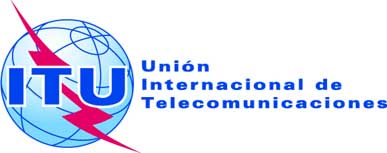 SESIÓN PLENARIACorrigéndum 1 al
Documento 67-S20 de octubre de 2014Original: inglésAdministraciones de la Telecomunidad Asia-PacíficoAdministraciones de la Telecomunidad Asia-PacíficoPROPUESTAS COMUNES DE Asia-PacÍFICO PARA LOS TRABAJOS DE LA CONFERENCIAPROPUESTAS COMUNES DE Asia-PacÍFICO PARA LOS TRABAJOS DE LA CONFERENCIANúmero ACPAFGAUSBGDBTNBRUCBGCHNFJIINDINSIRNJPNKIRKREKORLAOMLAMLDMHLFSMMNGBRMNRUNPLNZLPAKPALPNGPHLSMOSNGSLMCLNTHATONTUVVUTVTNTotalACP/67A1/1YYYYYYYYYYYYYYYYYYYYYYYY24ACP/67A1/2YYYYYYYYYYYYYYYYYYYYYYYY24ACP/67A1/3YYYYYYYYYYYYYYYYYYYYYYYY24ACP/67A1/4YYYYYYYYYYYYYYYYYYYYYYY23ACP/67A1/5YYYYYYYYYYYYYYYYYYYYYYY23ACP/67A1/6YYYYYYYYYYYYYYYYYYYYYYY23ACP/67A1/7YYYYYYYYYYYYYYYYYYYYYYYYY25ACP/67A1/8YYYYYYYYYYYYYYYYYYYYYYYYY25ACP/67A1/9YYYYYYYYYYYYYYYYYYY19ACP/67A1/10YYYYYYYYYYYYYYYYYYYYYYYYY25ACP/67A1/11YYYYYYYYYYYYYYYYYYYYYYYY24ACP/67A1/12YYYYYYYYYYYYYYYYYYYYYYYYYY26ACP/67A1/13YYYYYYYYYYYYYYYYYYYYYYYY24ACP/67A1/14YYYYYYYYYYYYYYYYYYYYYYYY24ACP/67A1/15YYYYYYYYYYYYYYYYYYYYY21ACP/67A1/16YYYYYYYYYYYYYYYYYYYYYY22ACP/67A1/17YYYYYYYYYYYYYYYYYYYYYYY23ACP/67A1/18YYYYYYYYYYYYYYYYYYYYYYY23ACP/67A1/19YYYYYYYYYYYYYYYYYYYY20ACP/67A1/20YYYYYYYYYYYYYYYYYYYYYYY23ACP/67A1/21YYYYYYYYYYYYYYYYYYYYYY22ACP/67A2/1YYYYYYYYYYYYYYYYYYYYYY22ACP/67A2/2YYYYYYYYYYYYYYYYYYYYY21ACP/67A2/3YYYYYYYYYYYYYYYYYYYYYYYY24ACP/67A2/4YYYYYYYYYYYYYYYYYYYYYYYY24ACP/67A2/5YYYYYYYYYYYYYYYYYYYYYYYY24ACP/67A2/6YYYYYYYYYYYYYYYYYYYYYYYYY25ACP/67A2/7YYYYYYYYYYYYYYYYYYYYYYYY24ACP/67A2/8YYYYYYYYYYYYYYYYYYYYYYYY24ACP/67A3/1YYYYYYYYYYYYYYYYYYYY20ACP/67A3/2YYYYYYYYYYYYYYYYYYYYY21